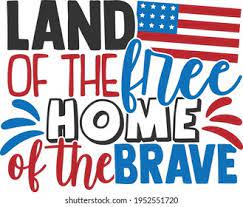 WORTHY GRAND MATRON, SISTER DEBBY PITTS& WORTHY GRAND PATRON, BROTHER RICK MILLER INVITE YOU TO JOIN THEM FOR A JOINT RECEPTIONJUNE 17, 2023VILLA MILANO 1630 SCHROCK ROAD, COLUMBUSDOORS OPEN AT 11:30 AM -------------RECOGNITIONS 12:15 PMLUNCHEON SERVED AT 1:00 PM BUFFET $45.00 PER PERSONBUFFET MENU:  CHICKEN PICCATA, SLICED BEEF TENDERLOIN, ROASTED   VEGETABLE MEDLEY, RED-SKIN POTATOESAll meals include Salad, Rolls, Butter, Assorted Desserts, Coffee, Iced & Hot TeaNAME: ____________________________	  District: ______  Phone: ______________Make Checks made payable to:  THE PITT CREW                  RSVP by June 1, 2023Reservations to: Mrs. Elaine Pumphrey, 633 Stratford Drive, Sidney, OH 45365NO REFUNDS AFTER JUNE 10, 2023TOTAL AMOUNT ENCLOSED $_____________                         CHECK NO.______________	I would like to sit with ________________________________________________________________	